Centro de Prevención de Lesiones y Violencia Escuela de Salud Pública de Colorado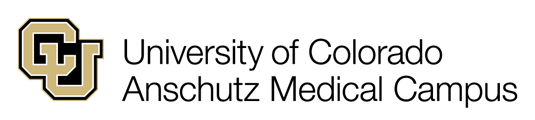 Informe de la Encuesta de la Coalición 2023Organización Comunitaria para la Prevención[nombre de la comunidad][fecha]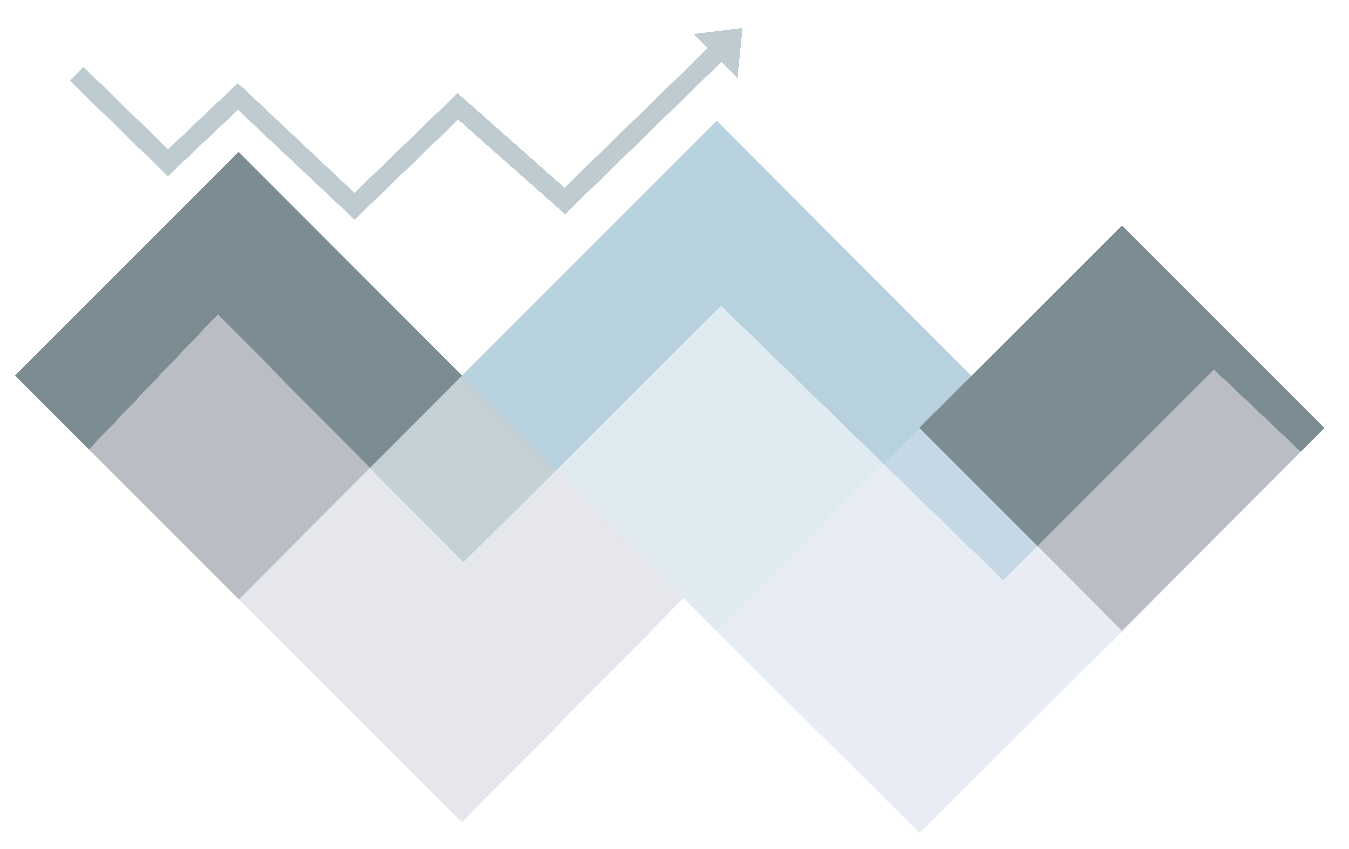 Descripción de este InformeCommunity Organizing for Prevention (COFP) utiliza un enfoque de riesgo compartido y factor de protección basado en la evidencia para crear cambios equitativos en los sistemas que mejoren el uso indebido de sustancias, la violencia y los resultados de salud mental entre los jóvenes de Colorado.COFP es financiado por el Departamento de Salud Pública y Medio Ambiente de Colorado (CDPHE), Prevención de Violencia y Lesiones - Rama de Promoción de la Salud Mental. CDPHE comenzó a financiar 34 comunidades en Colorado en 2021 con una inversión anticipada hasta 2026.Hay 30 comunidades (Opción A) que implementan el modelo Communities That Care (CTC), un modelo comprobado de organización comunitaria que guía a las comunidades a través de un proceso de cambio de cinco fases. Otras cuatro comunidades (Opción B) están implementando estrategias de prevención con información de evidencia a nivel local, utilizando el modelo de Proceso de Cambio de Políticas del Centro para el Control de Enfermedades.La encuesta anual de la coalición recopila información de los miembros de la coalición, los miembros clave de la junta de líderes, los miembros de la coalición y los miembros de la junta asesora juvenil. Los resultados de la encuesta ayudan a comprender cómo los componentes centrales de COFP se están implementando y cambiando con el tiempo, lo que afecta la capacidad de las coaliciones para lograr los resultados comunitarios deseados.Los componentes centrales del COFP medidos por la encuesta de la coalición son:Ampliación de la Base de Poder: Aquellos en posiciones formales e informales de poder trabajan activamente juntos para construir relaciones auténticas, abrazar diversas perspectivas, tener en cuenta los daños históricos y trabajar hacia la reparación, lo que lleva a un poder compartido en la toma de decisiones y la propiedad comunitaria de los esfuerzos locales de prevención. Comunidad Organizada: Una coalición altamente colaborativa que incorpora diversos miembros y agencias de la comunidad y prioriza los enfoques de la ciencia de la prevención centrados en la comunidad.Impacto Colectivo (solo opción A): Individuos y agencias diversos y comprometidos en una comunidad que adoptan un enfoque integral y sistemático para abordar las causas fundamentales de los desafíos locales complejos.Puede encontrar más información sobre los componentes principales aquí.Este informe incluye los resultados globales de esta coalición comunitaria, ofrece datos que ponen de relieve los componentes básicos del COFP, y muestra una comparación de esta comunidad con otras al proporcionar las respuestas promedio en todas las comunidades participantes en Colorado. Cuando corresponde, también hay comparaciones con los datos de la encuesta de la coalición de años anteriores. Como la coalición puede cambiar con el tiempo, no siempre habrá comparaciones disponibles para cada pregunta o categoría. Cuando hay menos de cinco respuestas a una pregunta, esos resultados se ocultarán para proteger la confianza de los participantes.Este informe incluye datos combinados de coaliciones en comunidades COFP en todo el estado. Estas comunidades pueden variar ampliamente en geografía, composición demográfica, financiamiento y otros factores. Los datos estatales se incluyen para servir como información adicional para usar al interpretar los resultados de su comunidad, que debe ser el enfoque principal de este informe. Los datos estatales no pretenden mostrar si a una comunidad le está yendo "peor" o "mejor" que a otras comunidades en el estado. Cada comunidad tiene necesidades, contextos y áreas de enfoque únicos, y estos datos se proporcionan simplemente para apoyar la discusión de esos factores únicos.Todas las preguntas preguntan a los miembros de la coalición hasta qué punto están de acuerdo o no están de acuerdo, o con qué frecuencia observan el comportamiento descrito por las declaraciones relacionadas con los componentes centrales de COFP. Las características de los componentes básicos se miden mediante escalas o grupos de preguntas. Este informe incluye una medición resumida para cada escala (generalmente un acuerdo porcentual o una respuesta promedio), así como métricas de resumen para cada elemento dentro de la escala (generalmente una respuesta promedio y un rango de respuestas). Los resultados se informan de dos maneras, 1) como porcentaje de acuerdo o respuesta promedio, y 2) el rango de respuestas para cada pregunta, que se puede encontrar en la tabla que acompaña a cada sección de la escala. El porcentaje de acuerdo se calcula como el número de encuestados que dijeron "de acuerdo" o "totalmente de acuerdo", dividido por el número total de encuestados.Los resultados de este informe pueden apoyar a la coalición en:Comprender y celebrar las fortalezas del trabajo que nuestra coalición está haciendo juntosDestacar las áreas en las que nuestra colaboración puede trabajar para mejorar los procesosImpulsar una mayor exploración o investigación en las áreas de desafíoDesarrollar un plan para abordar las mejoras necesariasDescribir cualquier solicitud adicional de capacitación o apoyo general que nuestra coalición necesiteSíntesis de ResultadosTasa de respuesta del año en curso: XX% (XX de XX)** La infraestructura mide tanto la Comunidad Organizada como el Impacto Colectivo - Al mirar el impacto colectivo, consulte la Página de Infraestructura en la sección Comunidad Organizada para ver los resultados.Características del ParticipanteLas características de los participantes pueden informarnos sobre la representación en nuestra coalición, incluyendo qué grupos están más o menos representados que otros. Esta información puede ayudarnos a enfocar los esfuerzos de reclutamiento y participación. Recuerde, aun cuando estas características pueden decirnos algunas cosas, ¡no cuentan toda la historia! Es posible que tengamos miembros de la coalición que no asistan a las reuniones regularmente, pero que desempeñan un papel importante en la construcción de relaciones y en la defensa de los esfuerzos de la coalición en la comunidad, ¡eso es genial! ¿De qué otra forma podemos tener en cuenta las características de los participantes mientras seguimos haciendo crecer nuestra coalición?Nota: Los datos subrepresentados pueden estar ocultos a nivel de comunidad individual. Hacemos esto para proteger a los encuestados para que sus respuestas a cualquiera de las preguntas no puedan ser identificadas. Por ejemplo, si solo una persona que se identifica como LGBTQ + realiza la encuesta, ocultamos esos datos demográficos o los agruparemos con otros puntos de datos. Sin embargo, tendremos números agregados a nivel estatal para la identidad de género y la orientación sexual. De esta manera, las comunidades de COFP pueden ver cómo se ve esta representación en todo el estado, no solo en su propia coalición.Figura 0 (Solo Opción A): Membresía de la Junta Figura 1: Representación del SectorFigura 2: EdadFigura 3: Años de Experiencia Figura 4: Asistencia a Reuniones Figura 5: Raza y Etnia  Figura 6: Identidad de Género Figura 7: Orientación Sexual Ampliación de la Base de PoderAquellos en posiciones formales e informales de poder trabajan activamente juntos para construir relaciones auténticas, abrazar diversas perspectivas, considerar daños históricos y trabajar hacia la reparación, lo que lleva a un poder compartido en la toma de decisiones y la propiedad comunitaria de los esfuerzos locales de prevención.Construcción de Relaciones EsencialesLa construcción de relaciones esenciales se refiere a la relación y el respeto de la agencia central de la coalición con todos los miembros de la misma. La construcción de relaciones es la esencia del trabajo equitativo de organización comunitaria. Es importante que los miembros de la coalición se sientan valorados por las agencias centrales y vistos como socios en pie de igualdad. Cuando una agencia central no mantiene relaciones sólidas con los miembros de la coalición, puede resultar más difícil mantener una coalición saludable. Las relaciones sólidas basadas en el respeto y la confianza tienen el poder de generar cambios duraderos.Figura 8: Construcción de Relaciones EsencialesTenga en cuenta: El porcentaje positivo que se muestra es un resultado general de los datos recopilados de las preguntas de la encuesta relacionadas con este tema. Eche un vistazo a la tabla a continuación para una comprensión más profunda de este porcentaje específico.Tabla 1: Construcción de Relaciones EsencialesPreguntas para considerar:¿Qué nos dicen estos resultados sobre la relación entre los miembros de la coalición y la agencia central?¿Cómo fomenta la agencia central relaciones sólidas con los miembros de la coalición?¿Qué cree que podría hacer la agencia central para continuar construyendo asociaciones valiosas e igualitarias con los miembros de la coalición?Toma de Decisiones EsencialesLa toma de decisiones esenciales se refiere a cuánto involucra la agencia central a los miembros de la coalición cuando se trata de tomar decisiones. Cuando no hay vías para proporcionar e incorporar la retroalimentación de la coalición en la toma de decisiones, las agencias centrales crean coaliciones menos inclusivas donde las personas pueden sentirse menos valoradas. Compartir el poder de la toma de decisiones aumenta la transparencia y ayuda a fomentar un esfuerzo verdaderamente dirigido por la comunidad.Figura 9: Construcción de Relaciones EsencialesTenga en cuenta: El porcentaje positivo que se muestra es un resultado general de los datos recopilados de las preguntas de la encuesta relacionadas con este tema. Eche un vistazo a la tabla a continuación para una comprensión más profunda de este porcentaje específico.Tabla 2: Toma de Decisiones EsencialesPreguntas para considerar:¿Qué nos dicen estos resultados sobre cómo nuestra agencia central comparte el poder en la toma de decisiones con los miembros de la coalición?A veces solo escuchamos comentarios de personas que se sienten cómodas compartiendo su opinión en voz alta o solo escuchamos de aquellos que están en posiciones formales de poder. ¿Cómo garantiza nuestra agencia central que se escuchen todas las voces y no solo las más fuertes o las que normalmente se escuchan ?Toma de Decisiones de la CoaliciónLa toma de decisiones de la coalición analiza el reparto de poder dentro de la coalición cuando se toman las decisiones, y si los miembros se sienten seguros e invitados a compartir sus ideas. Las coaliciones con estructuras de toma de decisiones fomentan la participación de diversos prospectos. Sin estas estructuras, las coaliciones podrían tomar decisiones que perpetúen las desigualdades. Es importante que los miembros de la coalición sientan que pueden compartir sus opiniones e influir en las decisiones.Figura 10: Toma de Decisiones de la CoaliciónTenga en cuenta: El porcentaje positivo que se muestra es un resultado general de los datos recopilados de las preguntas de la encuesta relacionadas con este tema. Eche un vistazo a la tabla a continuación para una comprensión más profunda de este porcentaje específico.Tabla 3: Toma de Decisiones de la Coalición Preguntas para considerar:¿Qué nos dicen estos resultados sobre cómo se toman las decisiones en nuestra coalición?¿Cómo garantiza nuestra coalición que escuchemos a todos los miembros cuando se trata de la toma de decisiones? ¿Qué más podemos hacer para escuchar y apoyar todas las ideas y opiniones?Poder Compartido de la CoaliciónEl Poder Compartido de la Coalición analiza cuánto solicita la coalición comentarios de todos sus miembros en cada paso del proceso de COFP, como seleccionar estrategias, crear avances, etc. Es probable que las coaliciones que no implementan esfuerzos para compartir el poder tengan miembros que se sientan infravalorados y también pueden perpetuar un proceso desigual. Esto puede crear una baja retención, aislar a individuos o grupos de los esfuerzos de la coalición e impactar el éxito de la coalición. Las iniciativas que involucran auténticamente a todos los miembros a lo largo del proceso crearán y llevarán a cabo planes de acción informados que se adaptan a la comunidad.Figura 11: Poder Compartido de la CoaliciónTenga en cuenta: El porcentaje positivo que se muestra es un resultado general de los datos recopilados de las preguntas de la encuesta relacionadas con este tema. Eche un vistazo a la tabla a continuación para una comprensión más profunda de este porcentaje específico.Tabla 4: Poder Compartido de la CoaliciónPreguntas para considerar:¿Qué nos dicen estos resultados sobre dónde reside el poder en nuestra coalición? ¿Qué nos dicen estos resultados sobre cuán consistentemente nuestra coalición comparte el poder entre todos nuestros miembros?¿Cómo podemos seguir creando una cultura que comparta el poder con cada miembro?Poder Compartido entre los Jóvenes de la CoaliciónEl Poder Compartido entre los Jóvenes de la Coalición habla específicamente de cómo los jóvenes están involucrados y valorados dentro de la coalición. Las iniciativas como esta, que se centran en los grupos juveniles pero que no comparten el poder con los jóvenes, no suelen captar el panorama completo de los problemas a los que ellos se enfrentan. Las coaliciones que comparten con éxito el poder con los jóvenes a menudo estructuran asociaciones que brindan oportunidades para el liderazgo y aumentan la efectividad y la sostenibilidad del trabajo.Figura 12: Poder Compartido entre los Jóvenes de la CoaliciónTabla 5: Poder Compartido entre los Jóvenes de la CoaliciónTenga en cuenta: El porcentaje positivo que se muestra es un resultado general de los datos recopilados de las preguntas de la encuesta relacionadas con este tema. Eche un vistazo a la tabla a continuación para una comprensión más profunda de este porcentaje específico.Preguntas para considerar:¿Qué nos dicen estos resultados acerca de cómo los jóvenes participan en nuestros esfuerzos?¿Cómo compartimos el poder con nuestros miembros jóvenes? Si no lo hacemos, ¿por qué no lo hacemos?¿Cómo podríamos continuar construyendo estructuras que apoyen y amplifiquen a los jóvenes?Representación de la CoaliciónLa representación se refiere a cuánto refleja la coalición las identidades presentadas en nuestra comunidad más amplia. Una mayor inclusión de la diversidad de la comunidad construye coaliciones más fuertes que han aumentado la influencia estratégica. Sin representación de todos los grupos, existe el riesgo de aumentar el daño con grupos históricamente subrepresentados . Las coaliciones que tienen una representación adecuada de todos los grupos en la comunidad aumentan el impacto equitativo de la planificación e implementación de los esfuerzos de prevención.Figura 13: Representación de la CoaliciónTenga en cuenta: El porcentaje positivo que se muestra es un resultado general de los datos recopilados de las preguntas de la encuesta relacionadas con este tema. Eche un vistazo a la tabla a continuación para una comprensión más profunda de este porcentaje específico.Tabla 6: Representación de la Coalición Preguntas para considerar:¿Qué nos dicen estos resultados sobre qué tan bien la coalición refleja la comunidad en la que vivimos ?¿Somos conscientes de las diferentes poblaciones/grupos en nuestra comunidad?Las diferentes comunidades pueden ser menos visibles para la comunidad en general en función de varios factores sociales. ¿Cómo nos aseguramos de que estas comunidades ocultas estén representadas en nuestra coalición?¿Por qué ciertas comunidades/grupos no están representados en nuestra coalición?Comunidad OrganizadaUna coalición altamente colaborativa que incorpora diversos miembros y agencias de la comunidad y prioriza los enfoques de la ciencia de la prevención centrados en la comunidad.InfraestructuraLa infraestructura se refiere a la capacidad de la agencia central para organizar y apoyar esta iniciativa a través de tener una relación claramente definida con la coalición, orientación a objetivos, uso de datos y sostenibilidad. Esta infraestructura ayuda a apoyar la iniciativa no solo dentro de la iniciativa en sí, sino que también puede obtener apoyo de fuera de la agencia central. La falta de infraestructura puede ser perjudicial para el progreso y la percepción de la iniciativa en la comunidad. Si una agencia central es muy respetada en la comunidad, pueden aportar su apoyo, asociaciones y fondos a la iniciativa.Figura 14: InfraestructuraTabla 7: InfraestructuraTenga en cuenta: El porcentaje positivo que se muestra es un resultado general de los datos recopilados de las preguntas de la encuesta relacionadas con este tema. Eche un vistazo a la tabla a continuación para una comprensión más profunda de este porcentaje específico.Preguntas para considerar:¿Qué nos dicen estos resultados sobre la infraestructura en nuestra comunidad?¿Cómo apoya nuestra infraestructura comunitaria la sostenibilidad de nuestra coalición?¿Qué elementos de infraestructura se necesitan para apoyar mejor la sostenibilidad de nuestra coalición?Metas DirigidasLa orientación hacia metas dirigidas se refiere al proceso de trabajar juntos hacia objetivos comunes utilizando datos para informar la acción. Sin una correcta orientación hacia las metas, las coaliciones podrían desviarse fácilmente del camino y olvidar hacia dónde están trabajando. Con metas compartidas, el trabajo de una coalición puede lograr una visión conjunta para la comunidad.Figura 15: Metas DirigidasTenga en cuenta: El porcentaje positivo que se muestra es un resultado general de los datos recopilados de las preguntas de la encuesta relacionadas con este tema. Eche un vistazo a la tabla a continuación para una comprensión más profunda de este porcentaje específico.Tabla 8: Metas Dirigidas:Preguntas para considerar¿Qué nos dicen estos resultados sobre cuán dirigida está nuestra coalición?¿Por qué es importante la dirección de objetivos para nuestra coalición?¿Qué más podríamos hacer para mantener nuestros objetivos a la vanguardia?¿Todos tienen la misma comprensión de nuestro objetivo compartido?Cohesión de GrupoLa cohesión grupal se refiere a los sentimientos de confianza y unidad dentro de la coalición, que pueden influir en el compromiso y la retención. Cuando hay una falta de unidad y confianza, las coaliciones corren el riesgo de no ser capaces de trabajar juntas de manera efectiva para lograr sus objetivos. Tener cohesión grupal contribuye a un ambiente de trabajo positivo y fomenta las relaciones interpersonales entre los miembros del grupo.Figura 16: Cohesión de grupoTenga en cuenta: El porcentaje positivo que se muestra es un resultado general de los datos recopilados de las preguntas de la encuesta relacionadas con este tema. Eche un vistazo a la tabla a continuación para una comprensión más profunda de este porcentaje específico.Tabla 9: Cohesión de grupo Preguntas para considerar:¿Cómo reflejan estos resultados los sentimientos que tenemos sobre la cohesión de nuestro grupo?¿La experiencia de confianza y unidad es válida para todos los miembros de la coalición?¿Quiénes son los que faltan y por qué?Participación de la CoaliciónLa participación de la coalición mide cuánto sienten los participantes que saben qué trabajo está sucediendo en la coalición, qué se espera de ellos y si hay oportunidades para una mayor participación.La retención de miembros puede convertirse en un problema cuando las personas sienten que no hay oportunidades para contribuir significativamente al trabajo que se está realizando. Proporcionar oportunidades claras de participación beneficia el éxito de la coalición y ayuda a desarrollar las habilidades y la experiencia de los miembros de la coalición.Figura 17: Coalición ParticipaciónTenga en cuenta: El porcentaje positivo que se muestra es un resultado general de los datos recopilados de las preguntas de la encuesta relacionadas con este tema. Eche un vistazo a la tabla a continuación para una comprensión más profunda de este porcentaje específico.Tabla 10: ParticipaciónPreguntas para considerar:¿Qué nos dicen estos resultados sobre cómo participan los miembros en la coalición? ¿Qué nos dicen estos resultados sobre las oportunidades disponibles para que los miembros participen?¿Cómo informamos a los miembros sobre las oportunidades de participación y liderazgo dentro de la coalición? ¿Estos métodos llegan a todos nuestros miembros?Compromiso CívicoEl compromiso cívico se refiere al sentimiento de un individuo de que sus acciones pueden marcar la diferencia en su comunidad y que saben cómo abogar por los cambios. Los problemas en nuestras comunidades pueden parecer tan desalentadores. El bajo compromiso cívico puede conducir a la inactividad y tiene el potencial de perpetuar las desigualdades. Un alto compromiso cívico puede conducir a soluciones equitativas y cambios en los sistemas, así como fomentar un sentido de propiedad compartida de los esfuerzos de la coalición.Figura 18: Compromiso CívicoTenga en cuenta: El porcentaje positivo que se muestra es un resultado general de los datos recopilados de las preguntas de la encuesta relacionadas con este tema. Eche un vistazo a la tabla a continuación para una comprensión más profunda de este porcentaje específico.Tabla 11: Compromiso CívicoPreguntas para considerar: ¿Qué nos dicen estas respuestas acerca de cuán empoderados / motivados / capaces se sienten los miembros de la coalición para hacer una diferencia en su comunidad?¿Cómo podríamos continuar desarrollando habilidades y capacidades en torno al compromiso cívico?¿Qué necesitamos hacer para aumentar los sentimientos de los miembros de la coalición de que sus acciones pueden hacer / están haciendo una diferencia en nuestra comunidad?MotivaciónLa motivación se refiere a qué tan bien encaja COFP dentro de nuestra comunidad. Cuando una iniciativa no es bien recibida o no encaja en la comunidad, puede ser difícil lograr algún progreso o cambio sostenible. Cuanto más apoye una comunidad una iniciativa, más probable es que cumplan y mantengan sus objetivos identificados.Figura 19: MotivaciónTenga en cuenta: El porcentaje positivo que se muestra es un resultado general de los datos recopilados de las preguntas de la encuesta relacionadas con este tema. Eche un vistazo a la tabla a continuación para obtener una comprensión más profundade este porcentaje específico.Tabla 12: MotivaciónPreguntas para considerar:¿Qué nos dicen estos resultados sobre la motivación de nuestra coalición para implementar esta iniciativa?¿Cómo sabríamos que esta iniciativa es una buena opción para nuestra comunidad? ¿Quién ayudó a decidir si esta iniciativa es adecuada para nuestra comunidad?¿Hay razones válidas que necesitamos discutir sobre por qué alguien podría pensar que esta iniciativa no sería una buena opción para nuestra comunidad? ¿Qué más podríamos hacer para crear aceptación para esta iniciativa en nuestra comunidad?Impacto Colectivo (Solo opción A)El impacto colectivo es cuando individuos y agencias diversas y comprometidas en una comunidad adoptan un enfoque integral y sistemático para abordar las causas fundamentales de los desafíos locales complejos. Este trabajo no se realiza en solitario, otras organizaciones desempeñan un papel a la hora de abordar los retos a los que se enfrenta nuestra comunidad. En esta sección nos centramos específicamente en la comunidad en general, no solo en nuestra coalición. Infraestructura (repetir)La sección de infraestructura mide tanto la Comunidad Organizada como el Impacto Colectivo - consulte la página X [cite] en Comunidad Organizada para ver los resultados.Actividades que se Refuerzan MutuamenteLas actividades que se refuerzan mutuamente se refieren a cómo las organizaciones de toda la comunidad comparten, coordinan y alinean los planes de acción. Al trabajar con otras organizaciones, podemos ampliar el alcance de nuestras iniciativas. Puede ser muy difícil avanzar cuando sólo hay una iniciativa que trabaja en prevención en la comunidad, porque este trabajo no ocurre en solitario. Trabajar en colaboración en toda la comunidad puede mejorar la conciencia del trabajo, promover la alineación de los planes de acción y reforzar los mensajes, lo que en última instancia contribuye al éxito de los esfuerzos de prevención.Figura 20 (Solo Opción A): Actividades que se Refuerzan MutuamenteTenga en cuenta: El porcentaje positivo que se muestra es un resultado general de los datos recopilados de las preguntas de la encuesta relacionadas con este tema. Eche un vistazo a la tabla a continuación para una comprensión más profunda de este porcentaje específico.Tabla 13: Actividades que se Refuerzan Mutuamente Preguntas para considerar:¿Qué nos dicen estos resultados sobre cómo las organizaciones trabajan juntas en nuestra comunidad?¿Qué ayudaría a aumentar la colaboración entre organizaciones, programas, grupos comunitarios y sectores en nuestra comunidad?¿Qué organizaciones, grupos comunitarios u otros sectores no están actualmente involucrados en nuestro trabajo? ¿Cómo pueden incluirse de una manera que sea mutuamente beneficiosa?Comunicación ContinuaLa comunicación continua se refiere a la coordinación y comunicación entre iniciativas cruzadas y la comunicación entre las partes interesadas y las organizaciones de toda la comunidad. Esto podría parecerse a las organizaciones que asisten a reuniones de otras iniciativas, las organizaciones que se apoyan mutuamente abogando por iniciativas y las organizaciones que se retroalimentan entre sí. Esto también podría incluir lo que se envía a la comunidad o a varios grupos involucrados en sus esfuerzos y cómo se transmite ese mensaje. Cuando una coalición carece de comunicación continua, puede "separar a sí misma de los acontecimientos de la comunidad en su conjunto.La comunicación continua fomenta una cultura de intercambio y apoyo que beneficia a la comunidad en general en lugar de solo una iniciativa.Figura 21 (Solo Opción A): Comunicación ContinuaTenga en cuenta: El porcentaje positivo que se muestra es un resultado general de los datos recopilados de las preguntas de la encuesta relacionadas con este tema. Eche un vistazo a la tabla a continuación para una comprensión más profundade este porcentaje específico.Tabla 14: Comunicación Continua Preguntas para considerar: ¿Qué nos dicen estos resultados sobre la coordinación y comunicación entre agencias, organizaciones y grupos comunitarios en nuestra comunidad? ¿Cómo se ve esta comunicación en nuestra comunidad? ¿Son nuestros esfuerzos transparentes para la comunidad? ¿La gente entiende lo que estamos haciendo y entiende por qué es importante?¿Cómo nos comunicamos continuamente con todos los diferentes tipos de organizaciones y grupos comunitarios?Agenda ComúnLa Agenda Común se refiere al uso de datos en toda la comunidad en la toma de decisiones, la comprensión de los desafíos que existen en la comunidad y la adaptación de los plan esa otros objetivos comunes. Sin una agenda común, las iniciativas y organizaciones de toda la comunidad no necesariamente trabajan en sincronía entre sí. Tener una agenda común ayuda a garantizar que la comunidad se acerque a los objetivos compartidos de la misma manera, y que haya un lenguaje y una comprensión compartidos en torno al trabajo que se está realizando.Figura 22 (Solo Opción A): Agenda ComúnTenga en cuenta: El porcentaje positivo que se muestra es un resultado general de los datos recopilados de las preguntas de la encuesta relacionadas con este tema. Echa un vistazo a la tabla a continuación para una comprensión más profunda de este porcentaje específico.Tabla 15: Agenda ComúnPreguntas para considerar:¿Qué nos dicen estos resultados sobre cómo nuestra comunidad crea agendas comunes?¿Cómo es nuestra agenda común? ¿Todos los involucrados entienden y están de acuerdo con la agenda común?¿Cómo valora la comunidad en su conjunto todos los tipos de conocimiento? (Datos, experiencia en vivo, etc.)Medición CompartidaLa medición compartida se refiere a cómo se recopilan, miden, comparten y utilizan los datos en toda la comunidad. Las comunidades que tienen acuerdos para compartir datos crean un sistema de medición compartida y comparten la identificación de indicadores de salud pueden informar los esfuerzos colectivos basados en toda la información que existe en la comunidad. Cuando las comunidades no disponen de un sistema de medición compartido, puede producirse una duplicación de los esfuerzos de recopilación de datos, esfuerzos incongruentes que pueden sobrecargar a la comunidad en su conjunto, o pueden dar lugar a lagunas en la comprensión de la imagen completa. Disponer de indicadores de salud y sistemas de medición similares ayuda a la comunidad a comprender los avances realizados en los objetivos compartidos.Figura 23 (Solo Opción A): Medición CompartidaTenga en cuenta: El porcentaje positivo que se muestra es un resultado general de los datos recopilados de las preguntas de la encuesta relacionadas con este tema. Eche un vistazo a la tabla a continuación para una comprensión más profunda de este porcentaje específico.Tabla 16: Medición CompartidaPreguntas para considerar:¿Qué nos dicen estos resultados sobre cómo nuestra comunidad comparte datos y nuestras estructuras de medición compartidas? ¿Qué nos dicen estos resultados sobre quién comparte sus datos cuando es necesario?¿Existe un esfuerzo coordinado en torno a lo que se está haciendo con los datos cuando se comparten?¿Cuáles son algunas de las barreras que enfrentamos para tener estructuras de medición compartidas?¿Cuáles son algunas cosas que podemos hacer para mejorar/mantener la medición compartida en nuestra comunidad?Hoja de Trabajo ‘’Top Tres’’Categoría/MedidaNuestra Comunidad Promedio % Positivo2022Todas las comunidades COFP Promedio % Positivo2022Ampliación de la Base de PoderEsencial – Construcción de RelacionesEsencial –  Toma de DecisionesCoalición –  Toma de DecisionesCoalición – Poder CompartidoCoalición – Poder Compartido entre los Jóvenes Coalición - Representaciónxx xx xx xx xx xx xx  xx xx xx xx xx xx xx xx  xx Comunidad Organizada Infraestructura** Orientación a Objetivos Cohesión de Grupo Participación de la Coalición Compromiso CívicoMotivaciónxx xx xx xx xx  Xxxx xx xx xx xx  XxImpacto ColectivoInfraestructura** Actividades que se Refuerzan Mutuamente Comunicación Continua Agenda Común Medición Compartidaxx xx xx xx Xxxx xx xx xx XxAmpliación de la Base de PoderAmpliación de la Base de PoderAmpliación de la Base de Poder                FortalezasOportunidades¿Cómo podemos convertir nuestras oportunidades en acción?Aspectos a tener en cuenta:¿Qué nos dice esta imagen sobre las fortalezas de nuestra coalición?¿En qué somos realmente buenos cuando se trata de este Componente COFP?Aspectos a tener en cuenta:¿Dónde tenemos espacio para crecer?¿Qué desearíamos tener más en nuestra coalición?¿Qué creemos que nos ayudaría a alcanzar nuestras metas?Aspectos a tener en cuenta:¿Quién será responsable de convertir esto en acción?¿Cómo se ve la rendición de cuentas en torno a convertir esto en acción?¿Qué apoyos necesitamos para convertir esto en acción?Impacto ColectivoImpacto ColectivoImpacto ColectivoFortalezasOportunidades¿Cómo podemos convertir nuestras oportunidades en acción?Aspectos a tener en cuenta:¿Qué nos dice esta imagen sobre las fortalezas de nuestra coalición?¿En qué somos realmente buenos cuando se trata de este Componente COFP?Aspectos a tener en cuenta:¿Dónde tenemos espacio para crecer?¿Qué desearíamos tener más en nuestra coalición?¿Qué creemos que nos ayudaría a alcanzar nuestras metas?Aspectos a tener en cuenta:¿Quién será responsable de convertir esto en acción? ¿Cómo se ve la rendición de cuentas en torno a la puesta en práctica de esto ?¿Qué apoyos necesitamos para convertir esto en acción?Comunidad OrganizadaComunidad OrganizadaComunidad OrganizadaFortalezasOportunidades¿Cómo podemos convertir nuestras oportunidades en acción?Aspectos a tener en cuenta:¿Qué nos dice esta imagen sobre la fuerza de nuestra coalición?¿En qué somos realmente buenos cuando se trata de este Componente COFP?Aspectos a tener en cuenta:¿Dónde tenemos espacio para crecer?¿Qué desearíamos tener más en nuestra coalición?¿Qué creemos que nos ayudaría a alcanzar nuestras metas?Aspectos a tener en cuenta:¿Quién será responsable de convertir esto en acción?¿Cómo se ve la rendición de cuentas en torno a convertir esto en acción?¿Qué apoyos necesitamos para convertir esto en acción?Top Tres Según lo que se discutió anteriormente, elijan las tres mejores respuestas para cada una de las siguientes categoríasTop Tres Según lo que se discutió anteriormente, elijan las tres mejores respuestas para cada una de las siguientes categoríasTop Tres Según lo que se discutió anteriormente, elijan las tres mejores respuestas para cada una de las siguientes categoríasTop Tres Según lo que se discutió anteriormente, elijan las tres mejores respuestas para cada una de las siguientes categoríasFortalezas¿Qué fortalezas queremos celebrar con los demás?Oportunidades¿Qué oportunidades queremos aprovechar en los próximos 6 meses?Apoyos necesarios¿Qué apoyo necesitaríamos para tomar medidas?Rendición de Cuentas¿Cómo se ve la rendición de cuentas a la hora de convertir esto en acción?